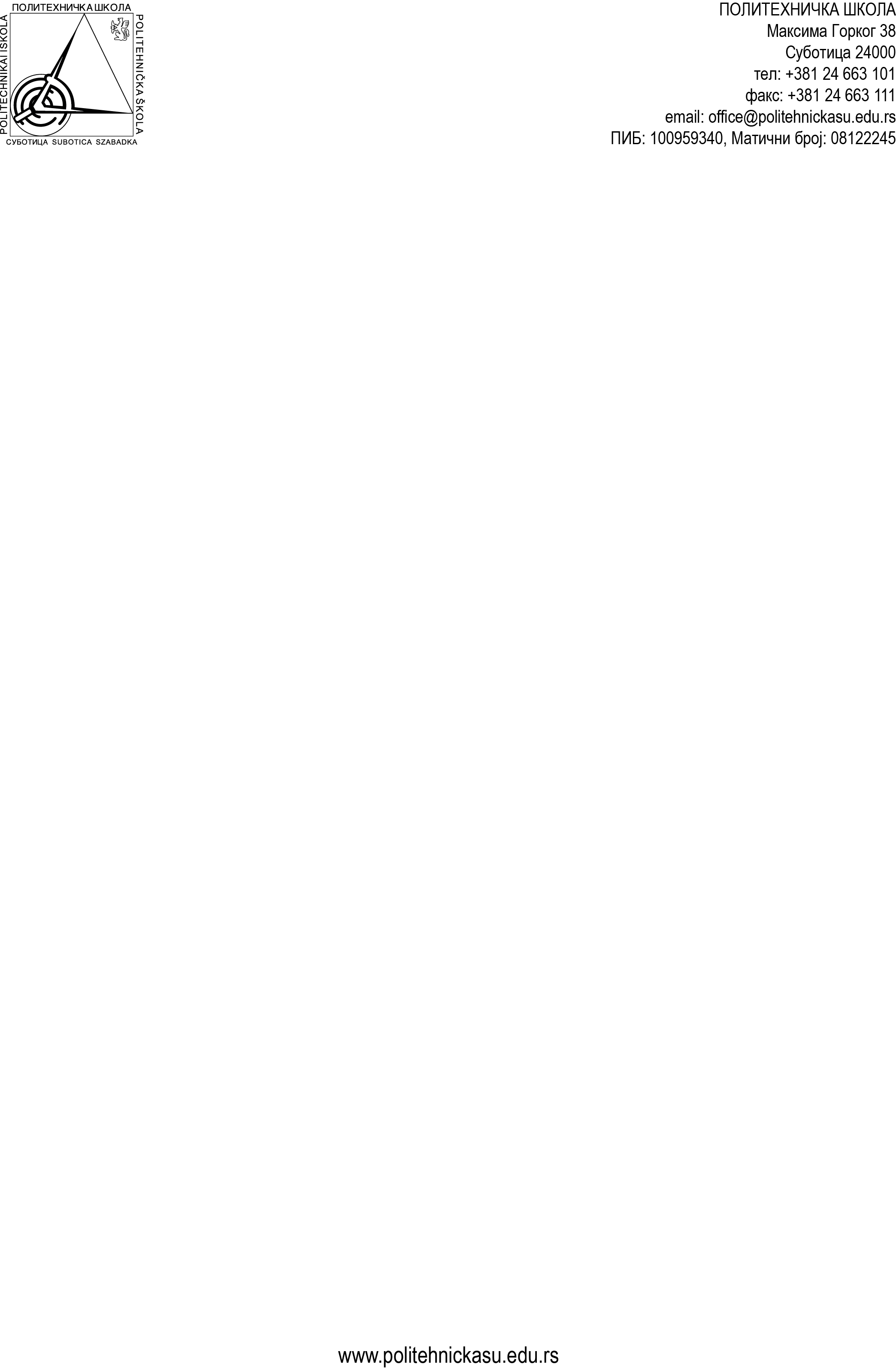 П Р И Ј А В АЗА УЧЕШЋЕ НА XXV РЕПУБЛИЧКОМ TAКМИЧЕЊУ СРЕДЊИХ ШКОЛА ЗА ГРУПУ ГРАФИЧАРСТВОШКОЛА  ____________________________МЕСТО     ____________________________  улица и број  ______________________      Телефон _______________     		e-mail   ______________________________Пријављујемо се за Републичко такмичење из следећих образовних профила:РОК  ПРИЈАВЕ ЈЕ 6. март 2020. годинеОБРАЗОВНИ ПРОФИЛИМЕ И ПРЕЗИМЕ УЧЕНИКАИМЕ И ПРЕЗИМЕ УЧЕНИКАНаставник: Наставник:Наставник: Наставник: Наставник: Такмичењу присуствује:Директор: Помоћник директора Организатор практ. наставе: Такмичењу присуствује:Директор: Помоћник директора Организатор практ. наставе: Датум:Директор школе:M.П.